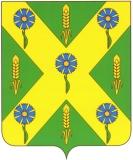                                                          РОССИЙСКАЯ   ФЕДЕРАЦИЯ                                                                                      ОРЛОВСКАЯ   ОБЛАСТЬ                                 Новосильский районный Совет                              народных депутатов303500   Орловская обл.г. Новосиль ул.К.Маркса 16                                                                                                        т.2-19-59                                              Р Е Ш Е Н И Е   №  802О внесении изменений в Положение «О порядке предоставления жилых помещений муниципального специализированного жилищного фонда Новосильского района»   Принято районным Советом народных депутатов                                 29 июня  2018 года     1.  Внести в Положение «О порядке предоставления жилых помещений муниципального специализированного жилищного фонда Новосильского района», утверждённое решением Новосильского районного Совета народных депутатов от  27.09.2013г. № 638, следующие  изменения:   - в пункте 1, абзаце 3 пункта 4 статьи 2,  пункте 3 статьи 3 Положения  слова «отдел по управлению имуществом» заменить на «отдел по жилищно-коммунальному хозяйству и благоустройству территорий администрации района»; - в абзаце 2 пункта 4 статьи 2 вместо слов «глава администрации района принимает» читать «отдел по жилищно-коммунальному хозяйству и благоустройству территорий администрации района подготавливает» и далее по тексту;- в пункте 5 статьи 3 читать в следующей редакции «На основании решения жилищной комиссии начальником отдела по управлению муниципальным имуществом администрации района» и далее по тексту.  2. Настоящее решение вступает в силу с момента опубликования.Заместитель председателя районного                    Глава Новосильского района   Совета народных депутатов                                  ________________ В. Н. Малахова                        _______________А. И. Шалимов                                                                              «___»_____________2018 года	                         «___»_____________2018 года